          Свим потенцијалним понуђачимаПРЕДМЕТ :  Појашњење по ЈН 1896/2013 – АКСИЈАЛНИ ВЕНТИЛАТОР      Питања потенцијалног понуђача:JNBR.1896. AKSIJALNI VENTILATOR,1.)NI JE MI JASAN DAT PROTOKPITANJE:  DA LI JE VAZNA UGRADNA MERA VENTILATORA, TJ. PRECNIK VENTILATORA ILI KOLICINA VAZDUHA. Одговор Наручиоца:1.)    ВАЖНА ЈЕ УГРАДБЕНА МЕРА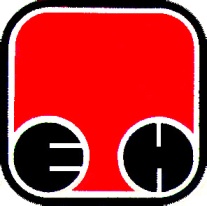 Електропривреда Србије  - ЕПСПривредно ДруштвоТермоелектране Никола Тесла,  Обреновац